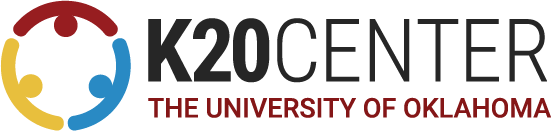 OWNING THE LEARNING: Intentional Student ChoiceEngage – 3-2-1Explore – Card Sort and Concept Place MatExplain – SynecticsExtend – Paint ChipsEvaluate – TREK 